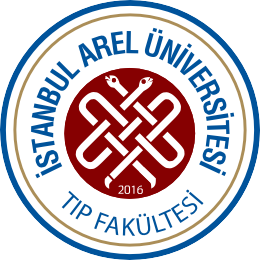 2022-2023 EĞITIM ÖĞRETIM YILI DÖNEM 1 DERS PROGRAMI KOORDİNATÖR Prof. Dr. Enver DURAN DEKAN Prof. Dr. Mustafa Cem UZAL DEKAN YARDIMCISI Prof. Dr. Meryem ÇAMDÖNEM I KOORDİNATÖRÜ Prof. Dr. Meryem ÇAM DÖNEM I KOORDİNATÖR YARDIMCISI Dr. Öğr. Üyesi Gülçin EKİZCELİ I. DERS KURULU TIP 101 TEMEL BİLİMLERE GİRİŞ  (6 HAFTA ve 1 SINAV HAFTASI) 26 EYLÜL 2022 – 11 KASIM 2022 TOPLAM TEORİK ve PRATİK DERS SAATLERİ *Uygulamalar öğrenciler 2 veya 3 gruba ayrılarak yapılmaktadır.  TIP 101:TEMEL TIP BİLİMLERİNE GİRİŞ KURULU‘NDA DERS VEREN ÖĞRETİM ELEMANLARITıbbi Biyoloji ve Genetik:		Prof. Dr. Hülya YAZICIDr. Öğr. Üyesi Tuba MUTLU TURGUT Tıbbi Biyokimya: 			Prof. Dr. Yıldız İYİDOĞAN,					Dr. Öğretim Üyesi Nihal ÇİFTÇİBiyofizik: 				Dr. Öğr. Üyesi Bahire KÜÇÜKKAYATıp Tarihi ve Etik: 			Prof. Dr. Enver DURANTıp Eğitimi ve Tıbbi Beceriler: 	Prof. Dr. Enver DURAN,Prof. Dr. Köksal ÖNER,Prof. Dr. Ayşe Ferdane OĞUZÖNCÜL,Dr. Öğr. Üyesi Nilgün SAHİPDr. Öğr. Üyesi Hayati BEKAİletişim Becerileri I: 		Prof. Dr. Ercan ABAYKurul Dışı Ortak Derslerİngilizce:Atatürk İlkeleri ve İnkılap Tarihi-I:Türk Dili-I:Seçmeli Ders 1:	 Seçmeli Ders 2:II. DERS KURULUTIP102: MOLEKÜLER HÜCRE ORGANİZASYONU (8 HAFTA ve 1 SINAV HAFTASI) 14 KASIM 2022 – 27 OCAK 2023 TOPLAM TEORİK ve PRATİK DERS SAATLERİ *Uygulamalar öğrenciler 2 veya 3 gruba ayrılarak yapılmaktadır.MOLEKÜLER HÜCRE ORGANIZASYONU KURULU’NDA DERS VEREN ÖĞRETİMELEMANLARITıbbi Biyoloji ve Genetik: 	Prof. Dr. Hülya YAZICIDr. Öğr. Üyesi Tuba MUTLU TURGUTTıbbi Biyokimya: 		Prof. Dr. Yıldız İYİDOĞAN				Dr. Öğretim Üyesi Nihal ÇİFTÇİ				Dr. Öğretim Üyesi Selda CAN ARKAYATıp Tarihi ve Etik: 		Prof. Dr. Enver DURANBiyofizik: 			Dr. Öğr. Üyesi Bahire KÜÇÜKKAYABiyoistatistik:			Doç. Dr. Penbe ÇAĞATAYAnatomi (Tıbbi Terminoloji):	Prof. Dr. Niyazi ACERTıbbi Beceriler: 		Prof. Dr. Köksal ÖNERİletişim Becerileri I: 		Prof. Dr. Ercan ABAY
Kurul Dışı Ortak Derslerİngilizce:Atatürk İlkeleri ve İnkılap Tarihi-I:Türk Dili-I:Seçmeli Ders 1:	 Seçmeli Ders 2ııI. DERS KURULUHÜCRE VE DOKU SİSTEMLERİ-I(8 HAFTA ve 1 SINAV HAFTASI) 30 OCAK 2023 – 31 mart 2023TOPLAM TEORİK ve PRATİK DERS SAATLERİ *Uygulamalar öğrenciler 2 veya 3 gruba ayrılarak yapılmaktadır. HÜCRE VE DOKU SİSTEMLERİ-I KURULU’NDA DERS VEREN ÖĞRETİMELEMANLARITıbbi Biyoloji ve Genetik: 	Prof. Dr. Hülya YAZICIDr. Öğr. Üyesi Tuba MUTLU TURGUTTıbbi Biyokimya: 		Prof. Dr. Yıldız İYİDOĞAN				Dr. Öğretim Üyesi Nihal ÇİFTÇİ				Dr. Öğretim Üyesi Selda CAN ARKAYAAnatomi: 			Prof. Dr. Niyazi ACERHistoloji ve Embriyoloji: 	Prof. Dr. Meryem ÇAM				Dr. Öğr. Üyesi Gülçin EKİZCELİFizyoloji: 			Prof. Dr. Orhan DENLİTıbbi Beceriler: 		Prof. Dr. Köksal ÖNERTıp Tarihi ve Etik: 		Prof. Dr. Enver DURANBiyofizik: 			Dr. Öğr. Üyesi Bahire KÜÇÜKKAYAİletişim Becerileri I: 		Prof. Dr. Ercan ABAYKurul Dışı Ortak Derslerİngilizce:Atatürk İlkeleri ve İnkılap Tarihi-I:Türk Dili-I:Seçmeli Ders 3:	 Seçmeli Ders 4:TIP104HÜCRE VE DOKU SİSTEMLERİ-II(8 HAFTA ve 1 SINAV HAFTASI) 3 NİSAN 2023 – 9 HAZİRAN 2023 TOPLAM TEORİK ve PRATİK DERS SAATLERİ Uygulamalar öğrenciler 2 veya 3 gruba ayrılarak yapılmaktadır.HÜCRE VE DOKU SİSTEMLERİ-II’DE DERS VEREN ÖĞRETİM ELEMANLARITıbbi Biyoloji ve Genetik: 	Prof. Dr. Hülya YAZICIDr. Öğr. Üyesi Tuba MUTLU TURGUTTıbbi Biyokimya:		Dr. Öğretim Üyesi Nihal ÇİFTÇİ				Dr. Öğretim Üyesi Selda CAN ARKAYAAnatomi:			Prof. Dr. Niyazi ACERHistoloji ve Embriyoloji: 	Prof. Dr. Meryem ÇAM				Dr. Öğr. Üyesi Gülçin EKİZCELİFizyoloji: 			Prof. Dr. Orhan DENLİ,Tıbbi Mikrobiyoloji:		Dr. Öğr. Üyesi Nilgün SAHİP
				Dr. Öğr. Üyesi Hayati BEKABiyoistatistik: 			Doç. Dr. Penbe ÇAĞATAYTıbbi Beceriler:			Prof. Dr. Köksal ÖNERTıp Tarihi ve Etik:		Prof. Dr. Enver DURANBiyofizik:			Dr. Öğr. Üyesi Bahire KÜÇÜKKAYAİletişim Becerileri I:		Prof. Dr. Ercan ABAYKurul Dışı Ortak Derslerİngilizce:Atatürk İlkeleri ve İnkılap Tarihi-I:Türk Dili-I:Seçmeli Ders 3:	 Seçmeli Ders 4:ANABİLİM DALLARI Teorik ders saati Uygulama ders saati Toplam Ders Saati Tıbbi Biyoloji ve Genetik Anabilim Dalı 2410 (10x3)34Tıbbi Biyokimya Anabilim Dalı 164 (4x3) 20Biyofizik Anabilim Dalı 606Tıp Tarihi ve Etik Anabilim Dalı 404Tıp Eğitimi Anabilim Dalı (Tıp Eğitimi ve Tıbbi Beceriler Dersleri) 161228Ruh Sağlığı ve Hastalıkları Anabilim Dalı (İletişim Becerileri I Dersleri) 066KURUL TOPLAMI 66  3298ANABİLİM DALLARI Teorik ders saati Uygulama ders saati Toplam Ders Saati Tıbbi Biyoloji ve Genetik Anabilim Dalı 3010 (10x3)              40Tıbbi Biyokimya Anabilim Dalı 19 4 (4x3)  23     Biyofizik Anabilim Dalı 8 0     8     Biyoistatistik Anabilim Dalı 10 2 (2x2)  12     Anatomi Anabilim Dalı (Tıbbi Terminoloji Dersleri) 11  0  11  Tıp Eğitimi Anabilim Dalı (Tıbbi Beceriler Dersleri) 10 10     20     Tıp Tarihi ve Etik Anabilim Dalı 6  0     6     Ruh Sağlığı ve Hastalıkları Anabilim Dalı (İletişim Becerileri I Dersleri) 0  6     6     KURUL TOPLAMI  94 32126ANABİLİM DALLARI Teorik ders saati Uygulama ders saati Toplam Ders Saati Tıbbi Biyoloji ve Genetik Anabilim Dalı194 (4x3)23Tıbbi Biyokimya Anabilim Dalı152 (2x3)17Anatomi Anabilim Dalı2214 (14x2)36Histoloji ve Embriyoloji Anabilim Dalı168 (8x2)24Fizyoloji Anabilim Dalı104 (4x2)14Tıp Eğitimi Anabilim Dalı (Tıbbi Beceriler Dersleri)81220Tıp Tarihi ve Etik Anabilim Dalı808Biyofizik Anabilim Dalı82 (2x2)10Ruh Sağlığı ve Hastalıkları Anabilim Dalı(İletişim Becerileri I Dersleri)14317KURUL TOPLAMI 12049169ANABİLİM DALLARI Teorik ders saati Uygulama ders saati Toplam Ders Saati Tıbbi Biyoloji ve Genetik Anabilim Dalı164 (4x3)20Tıbbi BiyokimyaAnabilim Dalı102 (2x3)12AnatomiAnabilim Dalı3716 (16x2)53Histoloji ve Embriyoloji Anabilim Dalı1210 (10x2)22FizyolojiAnabilim Dalı124 (4x2)16Tıbbi MikrobiyolojiAnabilim Dalı204 (4x3)24BiyoistatistikAnabilim Dalı62 (2x2)8Tıp Eğitimi Anabilim Dalı (Tıbbi Beceriler Dersleri)8816Tıp Tarihi ve EtikAnabilim Dalı606BiyofizikAnabilim Dalı92 (2x2)11Ruh Sağlığı ve Hastalıkları Anabilim Dalı(İletişim Becerileri I Dersleri)16016KURUL TOPLAMI 15252204